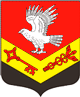 Муниципальное образование«ЗАНЕВСКОЕ   ГОРОДСКОЕ   ПОСЕЛЕНИЕ»Всеволожского муниципального района Ленинградской областиАДМИНИСТРАЦИЯПОСТАНОВЛЕНИЕ06.11.2020	№ 581д. ЗаневкаО принятии в казну МО «Заневскоегородское поселение» имущества  В соответствии с Федеральным законом от 06.10.2003 № 131-ФЗ «Об общих принципах организации местного самоуправления в Российской Федерации», решениями совета депутатов МО «Заневское городское поселение» от 24.05.2018 № 24 «Об утверждении Положения о порядке управления и распоряжения муниципальным имуществом МО «Заневское городское поселение», от 28.04.2020 № 29 «О принятии в казну МО «Заневское городское поселение» имущества», на основании заключенного договора дарения от 31.08.2020 № 15/2020 и регистрацией права собственности МО «Заневское городское поселение» (номер государственной регистрации права № 47:07:1039001:10951-47/008/2020-3 от 05.10.2020), администрация муниципального образования «Заневское городское поселение» Всеволожского муниципального района Ленинградской области ПОСТАНОВЛЯЕТ:1. Включить в реестр и состав казны муниципального имущества МО «Заневское городское поселение» сооружения коммунального хозяйства – сети электроснабжения и электроосвещения, согласно перечню, указанному в приложении.2. Начальнику сектора управления муниципальным имуществом, учета и распределения муниципального жилищного фонда администрации Сердцелюбовой Т.В. внести изменения в реестр муниципального имущества и предоставить сведения по имуществу начальнику финансово-экономического сектора – централизованной бухгалтерии - главному бухгалтеру администрации Скидкину А.В. 3. Начальнику финансово-экономического сектора – централизованной бухгалтерии - главному бухгалтеру  администрации Скидкину А.В. провести необходимые действия по бухгалтерскому учету нефинансовых активов имущества казны, указанного в пункте 1 настоящего постановления и включить их в годовой отчетный план 2020 года.4. Настоящее постановление вступает в силу после его подписания. 5. Настоящее постановление подлежит официальному опубликованию в газете «Заневский вестник» и размещению на официальном сайте муниципального образования http://www.zanevkaorg.ru.6. Контроль за исполнением настоящего постановления оставляю за собой.Временно исполняющий обязанности главы администрации                                                                           В.В. ГречицПриложениек постановлению администрацииМО «Заневское городское поселение»от  06.11.2020  №  581Перечень имущества, принимаемого в казнумуниципального образования «Заневское городское поселение» Всеволожского муниципального района Ленинградской области№ п/пНаименование, кадастровый номер АдреснахожденияПротяженность (м.)Стоимость(руб.)1.Сети электроснабжения и электроосвещения,кадастровый номер: 47:07:1039001:10951Российская Федерация, Ленинградская область, Всеволожский муниципальный район, Заневское городское поселение, гп. Янино-120836 419 212,30Итого:Итого:Итого:Итого:6 419 212,30